Конкурс-Выставка семейных работ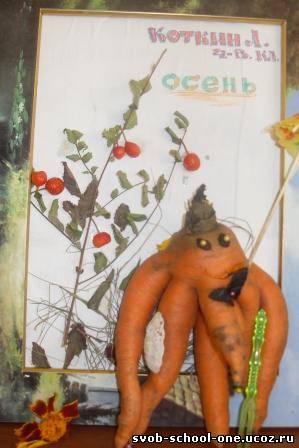 «Морковный фестиваль» -поделки из моркови, овощей и фруктов.Проводится с целью создания условий для развития творческого потенциала педагогов, детей и их родителей в рамках культурно- образовательного пространства и формирования   развивающей среды учреждения.Сроки проведения конкурсаС 01.10.2015г. по 23.10.2015г.Условия проведения конкурсаПоделка должна быть красочной,  выразительной, отражающей сезонную тематику.Поделка изготавливается с применением природного материала.Размер поделки: не ограничен.Смотр – конкурс проводится по следующим номинациям: - «Оригинальность композиционного решения» (1 место, 2 место, 3 место); - «Творческий подход при использовании материала» (1 место, 2 место, 3 место); - «Приз зрительских симпатий» (1 место, 2 место, 3 место).Критерии оценки конкурса - эстетичность оформления; - оригинальность идеи; - применение нестандартных творческих и технических решений.Порядок проведения конкурса1-й тур до 23.10.2015г. – отбор поделок в возрастных дошкольных группах и классах начальной школы  и представление на конкурс не более пяти экземпляров;2-й тур с 23.10.2015г. по 29.10.2015г. – проведение открытого этапа;3-й тур 30.10.2015г. - подведение итогов конкурса и награждение победителей. Подведение итогов конкурсаСмотр-конкурс оценивает конкурсная комиссия По результатам смотра-конкурса проводится награждение победителей.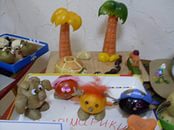 